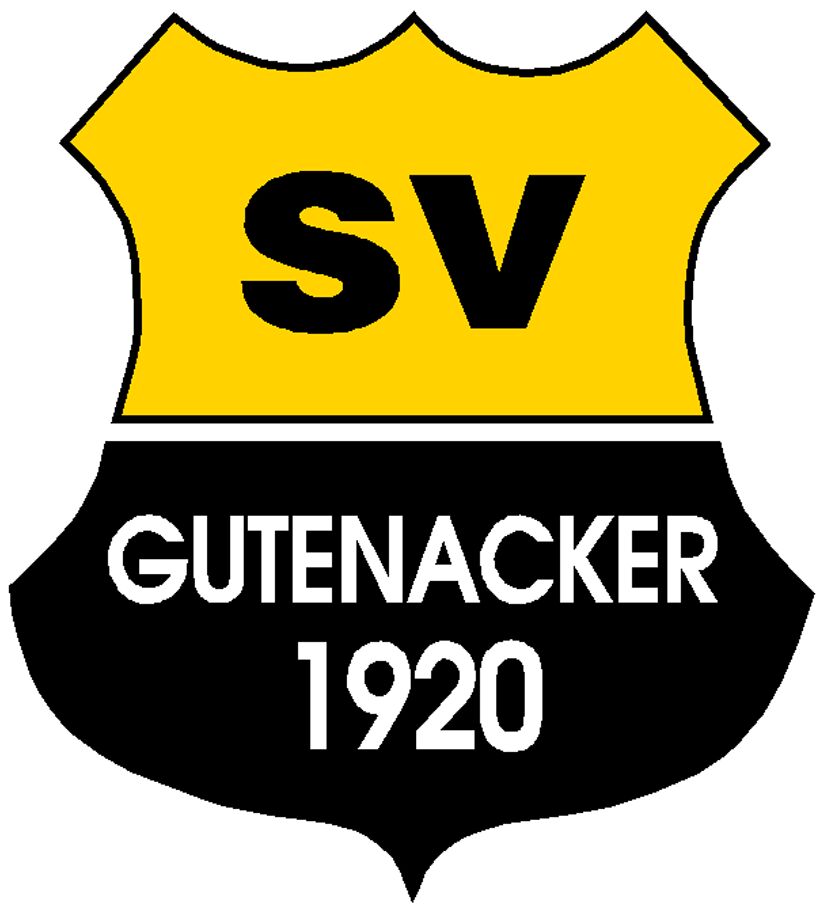 Sportverein 1920 Gutenacker e.V., Am Neufeld 2, 56370 GutenackerTelefon: 0 64 39/14 50, E-Mail: sv-gutenacker@gmx.deHiermit beantrage ich die Mitgliedschaft im Sportverein 1920 Gutenacker e.V.ab dem    01............................……....Folgende Angaben sind für die Durchführung des Mitgliedschaftsverhältnisses erforderlich.Pflichtangaben:Geschlecht: 		(   ) männlich		(   ) weiblich		(   ) andereVorname: _____________________	Nachname: _________________________Straße, Hausnr:_________________	PLZ, Ort: ___________________________Geburtsdatum: _________________	Abteilungszugehörigkeit: _______________Mitgliedsbeiträge: monatlichFamilienbeitrag                                                                                  10,00 €Erwachsene	6,00 €Kinder	4,00 €Jugendliche ab 15 Jahren	4,00 €Schüler/Azubis/Studenten/Wehr- u. Zivildienst Leistende	4,00 €Passive Mitgliedschaft -nur auf schriftlichen Antrag	3,50 €SEPA-LastschriftmandatIch ermächtige/wir ermächtigen den SV 1920 Gutenacker e.V. den satzungsmäßigen Beitrag von meinem/unserem Konto mittels Lastschrift einzuziehen. Zugleich weise ich/weisen wir unser Kreditinstitut an, die vom Verein auf mein/unser Konto gezogenen Lastschriften einzulösen. Hinweis: Ich kann/wir können innerhalb von 8 Wochen, beginnend mit dem Belastungsdatum, die Erstattung des belasteten Betrages verlangen. Es gelten dabei die mit meinem/unserem Kreditinstitut vereinbarten Bedingungen. Der fällige Beitrag wird jeweils zum Fälligkeitsdatum eingezogen (bzw. bei Wochenende und Feiertagen auf den darauf folgenden Bankarbeitstag). Im Verwendungszweck der Lastschrift ist die Mandatsreferenz (entspricht der Mitgliedsnummer) und unsere Gläubiger-ID: DE32ZZZ00000315322  angegeben.Jährlich   (   )		halbjährlich	(   )Kontoinhaber	: ............................................................................................IBAN	: ....................................................................................BIC 	: ....................................................................................Ort, Datum		Unterschrift  (Kontoinhaber)Kündigung der Mitgliedschaft bitte schriftlich an SV Gutenacker e.V., Am Neufeld 2, 56370 Gutenacker. Kündigung gilt halbjährlich zum 30.06. oder 31.12. mit einer Kündigungsfrist von 3 Monaten.1. Vorsitzender ....................................................eingegangen am: ………………….….………Kassenleiter (zum Verbleib).............................................…Geschäftsführer (für Mitgliedskartei)............................….....Mitglieds-Nummer ………………………………… erfaßt am:……….………………………...…(   ) Mit meiner Unterschrift erkenne ich die Satzung und Ordnungen des Vereins in der jeweils gültigen Fassung an.[Bei Verwendung eines Online-Formulars:](   ) Die Informationspflichten gemäß Artikel 12 bis 14 DSGVO habe ich gelesen und zur Kenntnis genommen.[Bei Verwendung eines Formulars in Papierform:](   ) Die umseitig abgedruckten Informationspflichten gemäß Artikel 12 bis 14 DSGVO habe ich gelesen und zur Kenntnis genommen.Ort, Datum		Unterschrift Ort, Datum		Unterschriften der gesetzlichen Vertreter bei Minderjährigen 			bzw. Geschäftsunfähigen Freiwillige Angaben:Telefonnummer (Festnetz/mobil):E-Mail-Adresse:Ich bin damit einverstanden, dass die vorgenannten Kontaktdaten zu Vereinszwecken durch den Verein genutzt und hierfür auch an andere Mitglieder des Vereins (z.B. zur Bildung von Fahrgemeinschaften) weitergegeben werden dürfen.Mir ist bekannt, dass die Einwilligung in die Datenverarbeitung der vorbenannten Angaben freiwillig erfolgt und jederzeit durch mich ganz oder teilweise mit Wirkung für die Zukunft widerrufen werden kann. Ort, Datum		Unterschrift/Unterschriften der gesetzlichen Vertreter bei Minderjährigen bzw. Geschäftsunfähigen Einwilligung in die Veröffentlichung von PersonenbildnissenIch willige ein, dass Fotos und Videos von meiner Person bei sportlichen Veranstaltungen und zur Präsentation von Mannschaften angefertigt und in folgenden Medien veröffentlicht werden dürfen:(   ) Homepage des Vereins(   ) Facebook-Seite des Vereins(   ) regionale Presseerzeugnisse (z.B. LokaL Anzeiger)Ich bin darauf hingewiesen worden, dass die Fotos und Videos mit meiner Person bei der Veröffentlichung im Internet oder in sozialen Netzwerken weltweit abrufbar sind. Eine Weiterverwendung und/oder Veränderung durch Dritte kann hierbei nicht ausgeschlossen werden. Soweit die Einwilligung nicht widerrufen wird, gilt sie zeitlich unbeschränkt. Die Einwilligung kann mit Wirkung für die Zukunft widerrufen werden. Der Widerruf der Einwilligung muss in Textform (Brief oder per Mail) gegenüber dem Verein erfolgen. Eine vollständige Löschung der veröffentlichten Fotos und Videoaufzeichnungen im Internet kann durch den SV-Gutenacker e.V. nicht sichergestellt werden, da z.B. andere Internetseiten die Fotos und Videos kopiert oder verändert haben könnten. Der Sportverein SV-Gutenacker e.V. kann nicht haftbar gemacht werden für Art und Form der Nutzung durch Dritte wie z. B. für das Herunterladen von Fotos und Videos und deren anschließender Nutzung und Veränderung. Ich wurde ferner darauf hingewiesen, dass trotz meines Widerrufs Fotos und Videos von meiner Person im Rahmen der Teilnahme an öffentlichen Veranstaltungen des Vereins gefertigt und im Rahmen der Öffentlichkeitsarbeit veröffentlicht werden dürfen.Ort, Datum				Unterschrift Bei Minderjährigen bzw. Geschäftsunfähigen: Bei Minderjährigen, die das 14. Lebensjahr vollendet haben, ist neben der Einwilligung des Minderjährigen auch die Einwilligung des/der gesetzlichen Vertreter erforderlich.Ich/Wir habe/haben die Einwilligungserklärung zur Veröffentlichung der Personenbilder und Videoaufzeichnungen zur Kenntnis genommen und bin/sind mit der Veröffentlichung einverstanden. Vor- und Nachname/n des/der gesetzlichen Vertreter/s:					Datum und Unterschrift des/der gesetzlichen Vertreter/s: 					Der Widerruf ist zu richten an: Sportverein 1920 Gutenacker e.V., Am Neufeld 2, 56370 Gutenacker, Telefon: 0 64 39/14 50E-Mail: sv-gutenacker@gmx.de